О введении режима функционирования чрезвычайной ситуацииВ соответствии со статьями 7, 15, 43 Федерального закона от 06.10.2003 № 131-ФЗ «Об общих принципах организации местного самоуправления в Российской Федерации», Федеральным законом от 21.12.1994 № 68-ФЗ «О защите населения и территорий от чрезвычайных ситуаций природного и техногенного характера», постановлением Правительства Российской Федерации от 30.12.2003 № 794 «О единой государственной системе предупреждения и ликвидации чрезвычайных ситуаций», учитывая решение комиссии по предупреждению и ликвидации чрезвычайных ситуаций и обеспечению пожарной безопасности администрации Свечинского района (протокол от 20.08.2019 № 5) и сложную ситуацию,  сложившуюся с проведением кормозаготовительных и уборочных работ на территории района в результате неблагоприятных погодных условий (переувлажнение почвы),  администрация Свечинского района ПОСТАНОВЛЯЕТ:	1. Ввести с 13.00 часов  02.09.2019 года  на территории Свечинского района режим функционирования чрезвычайной ситуации и перевести органы управления и силы районного звена территориальной подсистемы ликвидации чрезвычайных ситуаций (далее - ТП РСЧС)  в режим чрезвычайной ситуации,  согласно приложения . 	1.1. Установить местный уровень реагирования.	1.2.Назначить ответственным руководителем работ по ликвидации и минимизации последствий  чрезвычайной ситуации и.о. начальника отдела сельского хозяйства администрации района Бусыгину В.В.	2. Отделу сельского хозяйства (Бусыгина В.В.)2.1. организовать взаимодействие ТП РСЧС  по применению сил и средств, необходимых для ликвидации  и минимизации последствий чрезвычайной ситуации;2.2 подготовить проект обращения главы района в Правительство Кировской области об оказании помощи сельскохозяйственным товаропроизводителям, пострадавшим от чрезвычайной ситуации, возникшей в результате аномального   агрометеорологического условия, сложившегося в период с июля по август 2019 года;2.3. обеспечить сбор и обобщение информации, подготовку и предоставление в министерство сельского хозяйства и продовольствия Кировской области не позднее 10 дней со дня принятия настоящего постановления соответствующих документов, обосновывающих размер ущерба, причиненного сельскохозяйственным товаропроизводителям района чрезвычайной ситуацией.3. Настоящее постановление опубликовать на официальном Интернет – сайте муниципального образования Свечинский муниципальный район.Глава Свечинского  района               Н.Д. Бусыгин                                                                                  Приложение                                                                                к постановлению администрации 	Свечинского района 	от 02.09.2019 № 517Переченьорганов управления и сил ТП РСЧС, переводимых в режим чрезвычайной ситуации1. Отдел сельского хозяйства администрации Свечинского района2. Сельскохозяйственные предприятия:2.1    ООО «18 Марта»2.2    ООО «Шмелево»		2.3   ООО «СХП Рига»2.4   ООО «Октябрьское» 2.5   ООО «СХП Надежда»2.6 ИП глава КФХ Комлева М.И.2.7 ИП глава КФХ Ильин М.А.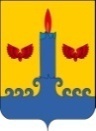 АДМИНИСТРАЦИЯ  СВЕЧИНСКОГО РАЙОНА  КИРОВСКОЙ  ОБЛАСТИПОСТАНОВЛЕНИЕзаседания по установлению стажа муниципальной службыАДМИНИСТРАЦИЯ  СВЕЧИНСКОГО РАЙОНА  КИРОВСКОЙ  ОБЛАСТИПОСТАНОВЛЕНИЕзаседания по установлению стажа муниципальной службыАДМИНИСТРАЦИЯ  СВЕЧИНСКОГО РАЙОНА  КИРОВСКОЙ  ОБЛАСТИПОСТАНОВЛЕНИЕзаседания по установлению стажа муниципальной службыАДМИНИСТРАЦИЯ  СВЕЧИНСКОГО РАЙОНА  КИРОВСКОЙ  ОБЛАСТИПОСТАНОВЛЕНИЕзаседания по установлению стажа муниципальной службы02.09.2019№517пгт Свеча пгт Свеча пгт Свеча пгт Свеча 